1. ФИО: Коровина Надежда Петровна2. Точный адрес с индексом : 652427 Кемеровская область, г. Берёзовский, ул. Кирова 7, кв. 48.3. Номер телефона: 8-908-941-14-244. Контактный Е-mail: shkolaodin@rambler.ru  5. Наименование тем: «Уравнение степеней»6. Место работы: Муниципальное бюджетное общеобразовательное  учреждение «Средняя общеобразовательная  школа № 1» г. Берёзовский7. Ваш логин на ПроШколе: korovinaN.                                                  Уравнение высших степеней.    В условиях модернизации образования становится особенно актуальным  подготовка  конкурентоспособного  работника, способного решать задачи повышенного уровня. На уровне школы эта задача решается при подготовке учащихся к ЕГЭ. Одной из тем заданий повышенного уровня  при сдаче ЕГЭ является решение уравнение высших степеней.   Мной была  собрана экспериментальная группа  учащихся 9 классов (22 человека), которым было предложено изучать материал  для углубленного изучения математики по следующим темам:1.Теорема Безу.2.Возвратные и обобщённо - возвратные уравнения 3-й и 4 –й степени.3.Однородные уравнения.4.Уравнения, содержащие модуль.    Для активизации познавательной активности учащихся  мной даётся материал без доказательства: определения и формулировки теорем, тогда как на обычных уроках алгебры учащимися решается уравнение введением замены.   Рассмотрим способы решения  уравнений.Теорема Безу:Для того, чтобы многочлен делился без остатка на двучлен х-а, необходимо и достаточно, чтобы число а было корнем этого многочлена.(Р(х) — (х — а) • Р1(х), P1(x) - многочлен степень которого на 1 ниже степени многочлена Р(х).)Теорема: о целых корняхЕсли уравнение а0хп + а1хп-1 + а2хп-2 + …+  ап-1х + ап, имеет целые коэффициенты, причем свободный член уравнения ап≠0, то целыми корнями такого уравнения могут быть только делители свободного члена. Пример 1.   (x-2)(x-3)(x-4) = 6РешениеПусть х – 2= t, то x – 3 = t – 1;  x – 4 = t – 2.И уравнение принимает вид	t(t – l)(t – 2) = 6;t(t2 – 3t + 2) = 6;t3 – 3t2 + 2t – 6 = 0;t2(t – 3) + 2(t – 3) = 0;(t - 3)(t2 + 2) = 0Т.к. t2 + 2 ≠ 0 при t – любом, тоt – 3 = 0;  t = 3.Согласно замены получаем	x — 2 = 3;х = 5. Ответ: 5.Если бы не было подсказки способа решения, то конечно перемножали бы три многочлена в левой части, и получилось бы уравнение: х3 – 9х2 + 26х – 3 0 = 0, которое группировкой трудно решить.Но способ решения есть.±1; ±2; ±3; ±5; ±6; ±10; ±30.3	27-81+78-30≠0, то 3 – не является корнем.5	125-225+130-30=0 – верно, то 5 – корень.х3 – 9х2 + 26х – 30 = 0    х – 5	х3 – 5х2			  х2 – 4х + 6       -4х2 + 26	      -4х2 + 20					6х – 30				х2 – 4х + 6 = 0		6х – 30				D1 = 4 – 6 = – 2 			0				ØОтвет: 5.					 Пример 2. 3х4 – 2x3 – 8х2 – х + 2 = 0Решение±1; ±2. 1	3 – 2 – 8 – 1 + 2 = 0 – неверно, то 1 - не корень; -1      3 + 2 – 8 + 1 + 2 = 0 – верно, то -1 - корень; 2	48 – 16 – 32 – 2 + 2 = 0 – верно, то 2 – корень.Следовательно, на (х + 1)(х – 2) = х2 – х – 2 делим многочлен, записанный в левой части данного уравнения:3х4 – 2x3 – 8x2 – х + 2	х2 – х – 23х4 – 3x3 – 6x2		3х2 + х – 1х3 – 2x2 – х + 2 	х3 – х2 – 2х					3х2 + х – 1= 0      -х2 +  х + 2 				D = 1 + 12 = 13       -х2 + х + 2				х3,4=		0Ответ: -1;  ; ; 2.Пример 3.   х3 – 6х2+9х – 4 = 0Решение±1;±2;±4.1	1- 6 + 9 – 4 = 0 – верно, то 1 – корень данного уравнения х3 – 6х2 + 9х – 4 = 0	х – 1		 х3 – х2 			х2 – 5х + 4      -5х2 + 9х – 4 					      -5х2 + 9х					х2 – 5х + 4 = 0	      4х – 4					D = 25 - 16 = 9      4х – 4					х1,2 = ; х1 = 1; х2 = 4	   0			Ответ: 1; 4Определение: Алгебраическое уравнение вида а0хп + а1хп-1 + а2хп-2 + …+  ап-1х + ап =0называется возвратным, если его коэффициенты, одинаково удаленные от начала и от конца, равны.а) Возвратное уравнение 3-й степени: ах3 + bх2 + bх + а = 0(например: х3 – 2 х2 – 2х + 1= 0). Такие уравнения решаются способом группировки.б) Возвратное уравнение 4-й степени: ах4 + bх3 + сх2 + bx + а = 0 (например: 2х4 – 3х3 + 5х2 – 3х + 2 = 0). Так как, х ≠ 0 (т.е. 0  не является корнем уравнения), то обе части уравнения делятся на х2 и группируя «особым» образом слагаемые, вводя замену:  и дальше решаем квадратное уравнение.в) Бывают еще возвратные уравнения вида ах4 + bх3 + сх2 +k ∙ bx + k2 ∙ а = 0,
которые называют обобщенно возвратными. Здесь также х ≠ 0, выделяют число k и вводят замену  и дальше решаем квадратное уравнение.Пример 4. х4 – 5х3 + 6х2 – 5х + 1 = 0РешениеЭто возвратное уравнение 4-й степени. х≠0, т.к. получится 1=0, что неверно. Делим обе части уравнения на х2Обозначим , то   х2+ 1= z2 – 2;и получаем уравнениеz2 – 2 - 5z + 6 = 0;z2 – 5z + 4 = 0; 9;z1,2 = ; z1 = 1; z2=4.Согласно замены получаем:;					;х≠0						х≠0x2 – x + 1 = 0;				x2 – 4x + 1 = 0;D = 1 – 4 = – 3<0.				D = 4 – 1 = 3<0.х1,2=.Ответ:.Пример 5.  3х4 - 2x3 – 31х2 + 10x + 75 = 0.Решение 3х4 – 2х3 – 31х2 + (-5) ∙ (-2) ∙ х + 3∙ (-5)2 = 0.Это обобщенное возвратное уравнение, в котором х ≠ 0, то разделив обе части на х2, получим:.Обозначим , то ∙+2=				    2=.И получаем:3(t2+10) – 2t – 31=0; 3t2+30 – 2t – 31=0; 3t2 – 2t – 1=0; D = 1+3 = 4; 	t1,2= t1=;	t2=1.Согласно замены получаем:х – =;						х – =;х ≠ 0.							х ≠ 0.3х2 + х – 15=0;					х2 – х – 5=0;D = 1+180 = 181; 					D = 1 – 4∙1∙(– 5) = 21∙; х1,2=.					х3,4=Ответ:; .Пример 6.  х4 + 2x3 – 11х2 + 4х + 4 = 0.Решение х4 + 2x3 – 11х2 + 2∙х∙2 +1∙22 = 0Имеем обобщенное возвратное уравнение, в котором х ≠ 0, то разделив обе части уравнения на х2, получим:. (*)Пусть , то ;		         .И уравнение (*) принимает вид:z2 – 4 + 2z – 11 =0; z2 + 2z – 15 = 0; D1 = 1 +15 = 16. z1,2=– 1  4;z1=-5;	z2=3.Согласно замены получаем:;					;х ≠ 0;							х ≠ 0;х2+5х+2=0;					х2 – 3х+2=0;D = 25 – 8 = 17.					D = 9 – 8 = 1.х1,2=.						х3=1;	х4=2.Ответ:; 1; 2.Определение: Многочлен Р(U; V) степени k называется однородным, если степень каждого его члена равна одному и тому же числу k.Определение: Уравнение вида Р(U; V) = О называется однородным уравнением степени k относительно U и V, если многочлен Р(U; V) - однородный многочлен степени k.Например, однородное уравнение 3-й степени относительно U и V  имеет вид:а0u3+a1u2v+a2uv2+a3v3=0,a однородное уравнение 4-й степени имеет вид:aou4 + a1u3v+ a2u2v2 + a3uv3 + a4v4 = 0.Прием (способ) решения таких уравнений - делить на высшую степень одной из переменных (если эта переменная отлична от нуля) и обозначив  = t получаем уравнение вида:aot3 + a1t2+ a2t+ a3 =0 или aot4 + a1t3+ a2t2 + a3t + a4= 0.А последние уравнения можно решать или с помощью теоремы Безу или сведется дальнейшее решение к решению квадратного уравнения.Пример 7. Однородные уравнения (все члены многочлена в левой части имеют одну и ту же степень) решаются путем деления обеих частей уравнения на высшую степень одной из переменных.Например, решить уравнение:2(х2 +6х + 1)2 + 5(х2 + 6х + 1) (x2+1)+ 2(x2 + 1) = 0.Решение Если обозначим (для простоты) x2 + 6x + 1 = U,ax2+1 = V,то решаемое уравнение запишется в виде: 2U2 + 5UV + 2V2 = 0;  : V2Это однородное уравнение относительно переменных U и V. Делим обе части на V2 (V2≠ 0) и получаем22+ 5  + 2 = 0. Обозначим  = t, тогда получим 2t2 + 5t+2=0;									D = 25 – 16 = 9.								t1,2= ;								t1=– 2;      t2=–.Согласно замены ( = t) получим;							;х2+1≠ 0, при х – любом.						х2+1≠ 0, при х – любом.х2+6х+1=– 2(х2+1);						2х2+12х+2=– х2 – 1;3х2+6х+3=0;							х2+4х+1=0.х2+2х+1=0.								D1 = 4– 1 = 3.(х+1)2=0;								х2,3=-.х+1=0;х1= – 1.Ответ: -; -1; -.Пример 8. (х + 5)4 – 13x2  (х + 5)2 + 36х4 = 0.Решение Обозначим х + 5 = U, a x = V. Число 0 не является корнем данного уравнения, т.е. получим 54 =0, что является неверным. После введения новых переменных U и V получается однородное уравнение относительно переменных U и V вида U4 -13U2V2 + 36 V 4 = 0; |: V4V ≠ 0, т.к. х ≠ 0 (это мы уже проверили).   Введем замену  = t, где t ≥0.Получается:	4 – 132+36=0,т.е. t 4 – 13t2 + 36 = 0. Обозначим t2 = у, где t≥0у2-13у + 36 = 0;D = 169 - 36  4 = 25;y1 = 4;    y2 =9. Согласно замены  = t получаем2=9,    =±3 и 2=4,    =±2Переходя к х, получаем совокупность 4-х уравнений: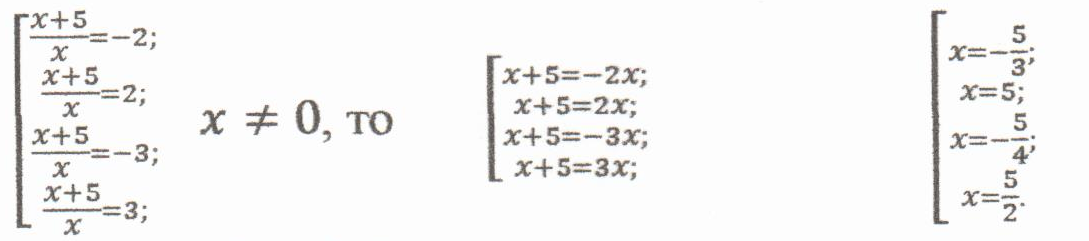 Ответ: ; ;; 5.Пример 9. 2(х2 + х + 1)2 - 7(х – 1)2 = 13(х3 – 1).Решение.2(х2 + х + 1)2 – 13(х – l)(x2 + х + 1) – 7(x – 1)2 = 0.Обозначим х2 + х + 1=U, а х – 1 = V.Для данного уравнения х=1 - не является корнем, т.к. 232=0 – неверно. 2U2 – 13UV – 7 = 0; |: V2   (V ≠ 0)22 – 13– 7 = 0.Пусть  = у и тогда получаем: 2у2 – 13у – 7 = 0; D = 169 + 56 = 225;y1,2= ;у1; у2=7.Согласно замены получаем:;				;х ≠ 1;						х ≠ 1;2х2+2х + 2 =  – х + 1; 			х2+х + 1 =  7х – 7;2х2+3х + 1 =  0. 				х2  – 6х+8=0.D = 9– 8 = 1.					D1 = 9– 8 = 4.х1,2= 					х3,4=3±1х1=-1;  х2=;				х3=2;  х4=4.Ответ: -1; ; 2; 4.Пример 9.  х3 + 8 = 3х  х + 2Решение.I способ решениях + 2 ≥ 0;				II. х + 2 <0х≥ - 2;					   х<- 2;х3 + 8 = 3х  (х + 2);			  х3 + 8 = – 3х  (х + 2);(х3 + 8) – 3х  (х + 2)=0;		(х+2) (х2 – 2х+4)+3х(х+2)=2;(х+2) (х2 – 2х+4 – 3х)=0;		(х+2) (х2 – 2х+4 +3х)=0;	х+2=0; или х2-5х+4=0;		х+2=0; 	или 		х2+х+4=0;х1=-2;	   D = 25– 16 = 9;		х1=-2;          		D = 1– 16 <0;			   х2,3= ;			не является корнем	Ø			  х2=1; х3=4.		на (-∞;-2)Ответ: -2; 1; 4.II способ решениях + 2 ≥ 0;  х≥ - 2;				II. х + 2 <0;   х<- 2;х3 + 8 – 3х  (х + 2)=0;			    х3 + 8 = 3х  (- х – 2);х3– 3х2 – 6х + 8=0;				    х3 + 8 = – 3х  (х + 2);±1; ±2; ±4; ±8					    х3+ 3х2 + 6х + 8=0;Но -4 и -8 не корни, т.к. эти числа	   ±1; ±2; ±4; ±8	не входят в (-2; +∞) 				   Но ±1; ±2; 4 и 8 – не подходят  1 1-3-6+8=0, 1 – корень уравнения			 -4 -64+48+24+8≠0, то -4 – не корень-1 -1-3+6+8≠0, то -1 – не корень				-8 -256+192+48+8≠0, то -8 – не корень2 8-12-12+8≠0, то 2 – не корень-2 -8-12+12+8=0, то 2 – корень уравнения4 64-48-24+8=0, то 4 – корень уравнения.Подбором нашли 3 решения данного уравнения 1;-2;4. Ответ: -2; 1; 4.   Указанные выше способы решения  являются эффективными и доступными:   48% учащихся из экспериментальной группы из 22 человек  выполнили задания.                                              Список литературы 1.Сборник задач для учащихся 8-9 классов. М.Г.Галицкий,А.М.Гольдман, Л.И.Звавич.-Просвещение.2.Алгебра 8 класс.Учебник для классов с углубленным изучением математики. Н.Я.Виленкин.-Просвещение.3.Алгебра 9 класс.Учебник для классов с углубленным изучением математики. Н.Я.Виленкин.- Просвещение.4.Алгебра и математический анализ, 10класс.Учебник для классов с углубленным изучением математики. Н.Я.Виленкин –Просвещение.